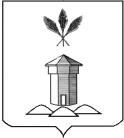 АДМИНИСТРАЦИЯ БАБУШКИНСКОГО МУНИЦИПАЛЬНОГО ОКРУГА ВОЛОГОДСКОЙ ОБЛАСТИПОСТАНОВЛЕНИЕ22.01.2024 года             	                                              № 39          с.им. БабушкинаОб утверждении Порядка размещения сведений о доходах, расходах, об имуществе и обязательствах имущественного характера лиц, замещающих муниципальные должности и муниципальных служащих и членов их семей на официальном сайте Бабушкинского муниципального округа  и предоставления этих сведений средствам массовой информации для опубликования	В соответствии с федеральными законами от 25.12.2008 № 273-ФЗ «О противодействии коррупции», от 03.12.2012 № 230-ФЗ «О контроле за соответствием расходов лиц, замещающих государственные должности, и иных лиц их доходам», Указом Президента Российской Федерации от 08.07.2013 № 613 «Вопросы противодействия коррупции», руководствуясь Уставом Бабушкинского муниципального округа,	ПОСТАНОВЛЯЮ: 1. Утвердить прилагаемый Порядок размещения сведений о доходах, расходах, имуществе и обязательствах имущественного характера  лиц, замещающих муниципальные должности, муниципальных служащих и членов их семей на официальном сайте Бабушкинского муниципального округа в информационно-телекоммуникационной сети «Интернет» и предоставления этих сведений средствам массовой информации для опубликования.	2.  Постановление администрации Бабушкинского муниципального района от 08.06.2012 года № 319 «Об утверждении Порядка размещения сведений о доходах, об имуществе и обязательствах имущественного характера  муниципальных служащих (должностных лиц) и членов их семей на официальном сайте Бабушкинского муниципального района  и предоставления этих сведений средствам массовой информации для опубликования» считать утратившим силу.	3. Настоящее постановление подлежит размещению на официальном сайте Бабушкинского муниципального округа в информационно-телекоммуникационной сети «Интернет», вступает в силу со дня подписания.	4. Контроль за исполнением постановления возложить на начальника Управления делами и обеспечения деятельности администрации Бабушкинского муниципального округа.Глава округа	     Т.С. ЖироховаУтвержденпостановлением  администрацииБабушкинского муниципального округаот 22.01.2024  года № 39Порядок размещения сведений о доходах, об имуществе и обязательствах имущественного характера муниципальных служащих (должностных лиц) и членов их семей на официальном сайте Бабушкинского муниципального района в информационно-телекоммуникационной сети "Интернет" и предоставления этих сведений средствам массовой информации для опубликования	1. Настоящим Порядком устанавливаются обязанности начальника Управления делами и обеспечения деятельности администрации Бабушкинского муниципального округа по размещению сведений о доходах, расходах, об имуществе и обязательствах имущественного характера лиц, замещающих муниципальные должности и муниципальных служащих, их супруга (супруги) и несовершеннолетних детей (далее - сведения о доходах, расходах, об имуществе и обязательствах имущественного характера) на официальном сайте Бабушкинского муниципального округа  в информационно-телекоммуникационной сети «Интернет» (далее – официальный сайт), и  предоставление этих сведений средствам массовой информации для опубликования в связи с их запросами, если иное не предусмотрено федеральными законами.	2. На официальном сайте размещаются и средствам массовой информации предоставляются для опубликования в связи с их запросами сведения о доходах, расходах, об имуществе и обязательствах имущественного характера лиц, замещающих должности муниципальной службы и муниципальных служащих включенные в перечень муниципальных должностей и должностей муниципальной службы, при назначении (избрании) на которые граждане и при замещении которых должностные лица и муниципальные служащие обязаны представлять сведения о своих доходах, об имуществе и обязательствах имущественного характера, а также сведения о доходах, об имуществе и обязательствах имущественного характера своих супруги (супруга) и несовершеннолетних детей.	3. На официальном сайте размещаются и средствам массовой информации предоставляются для опубликования в связи с их запросами следующие сведения о доходах, расходах, об имуществе и обязательствах имущественного характера:	а) перечень объектов недвижимого имущества, принадлежащих лицу, замещающему должность муниципальной службы, муниципальному служащему, его супруге (супругу) и несовершеннолетним детям на праве собственности или находящихся в их пользовании, с указанием вида, площади и страны расположения каждого из них;	б) перечень транспортных средств, с указанием вида и марки, принадлежащих на праве собственности лицу, замещающему должность муниципальной службы и муниципальному служащему, его супруге (супругу) и несовершеннолетним детям;	в) декларированный годовой доход лица, замещающего должность муниципальной службы и муниципального служащего (должностного лица), его супруги (супруга) и несовершеннолетних детей;	г) сведения об источниках получения средств, за счет которых совершены сделки (совершена сделка) по приобретению земельного участка, другого объекта недвижимого имущества, транспортного средства, ценных бумаг, акций (долей участия, паев в уставных (складочных) капиталах организаций), цифровых финансовых активов, цифровой валюты, если общая сумма таких сделок превышает общий доход лица, замещающего муниципальную должность или муниципальному служащему и его супруги (супруга) за три последних года, предшествующих отчетному периоду.	4. В размещаемых на официальном сайте и предоставляемых средствам массовой информации для опубликования сведениях о доходах, расходах, об имуществе и обязательствах имущественного характера запрещается указывать:	а) иные сведения (кроме указанных в пункте 3 настоящего Порядка) о доходах лица, замещающего должность муниципальной службы и муниципального служащего, его супруги (супруга) и несовершеннолетних детей, об имуществе, принадлежащем на праве собственности названным лицам, и об их обязательствах имущественного характера;	б) персональные данные супруги (супруга), детей и иных членов семьи лица, замещающего должность муниципальной службы и муниципального служащего;	в) данные, позволяющие определить место жительства, почтовый адрес, телефон и иные индивидуальные средства коммуникации лица, замещающего должность муниципальной службы и муниципального служащего, его супруги (супруга), детей и иных членов семьи;	г) данные, позволяющие определить местонахождение объектов недвижимого имущества, принадлежащих лицу, замещающему должность муниципальной службы и муниципальному служащему, его супруге (супругу), детям, иным членам семьи на праве собственности или находящихся в их пользовании;	д) информацию, отнесенную к государственной тайне или являющуюся конфиденциальной.	5. Сведения о доходах, расходах, об имуществе и обязательствах имущественного характера, указанные в пункте 3 настоящего Порядка, за весь период замещения муниципальным служащим должностей, замещение которых влечет за собой размещение его сведений о доходах, расходах, об имуществе и обязательствах имущественного характера, а также сведения о доходах, расходах, об имуществе и обязательствах имущественного характера его супруги (супруга) и несовершеннолетних детей находятся на официальном сайте и ежегодно обновляются в течение 14 рабочих дней со дня истечения срока, установленного для их подачи.	6. При поступлении запроса от средств массовой информации Управление делами и обеспечения деятельности администрации Бабушкинского муниципального округа:	а) в течение трех рабочих дней со дня поступления запроса сообщает о нем лицу, замещающему муниципальную должность или должность муниципальной службы, в отношении которого поступил запрос;	б) в течение семи рабочих дней со дня поступления запроса обеспечивает предоставление им сведений, указанных в пункте 3 настоящего Порядка, в том случае если запрашиваемые сведения отсутствуют на официальном сайте.	7. Управление делами и обеспечения деятельности администрации Бабушкинского муниципального округа, обеспечивающее размещение сведений о доходах, расходах, об имуществе и обязательствах имущественного характера на официальном сайте и их представление средствам массовой информации для опубликования, несет в соответствии с законодательством Российской Федерации ответственность за несоблюдение настоящего Порядка, а также за разглашение сведений, отнесенных к государственной тайне или являющихся конфиденциальными.